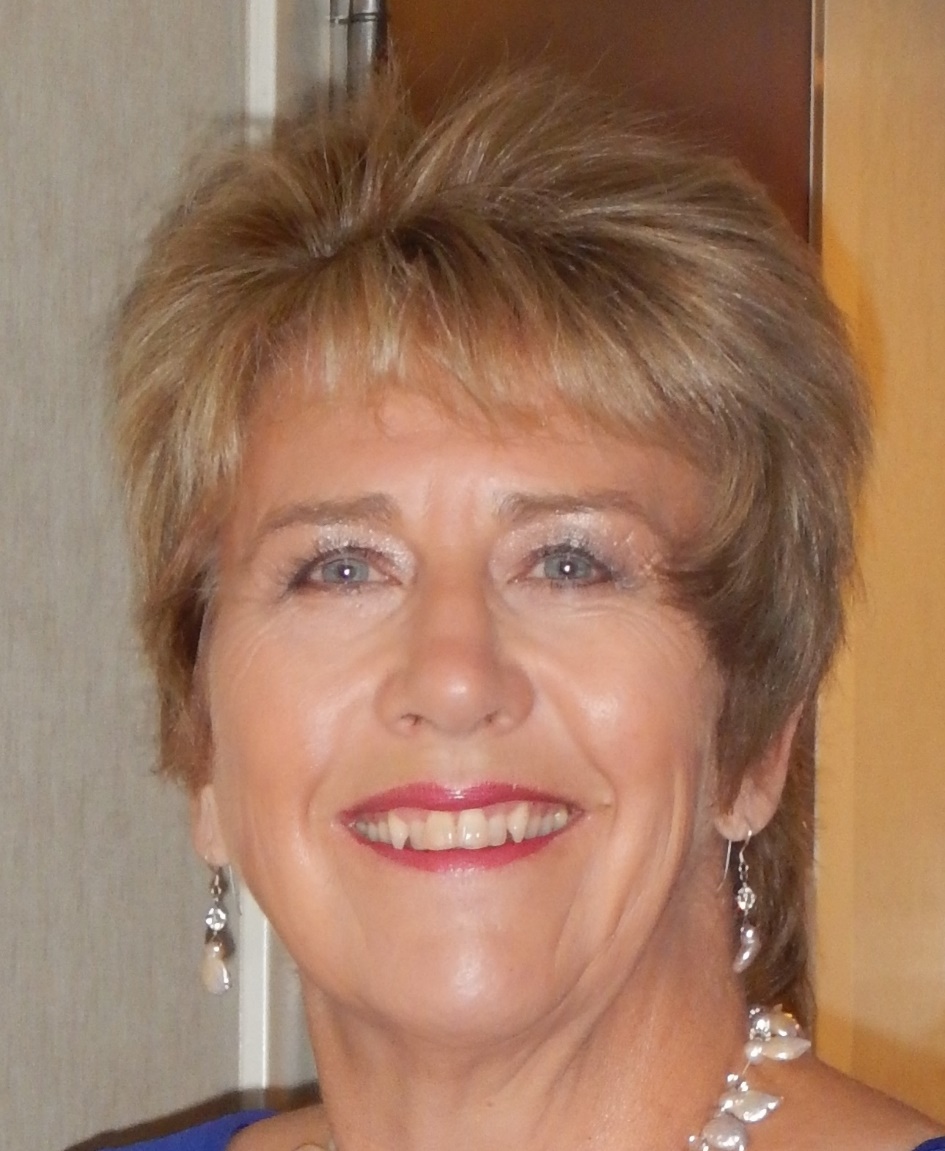 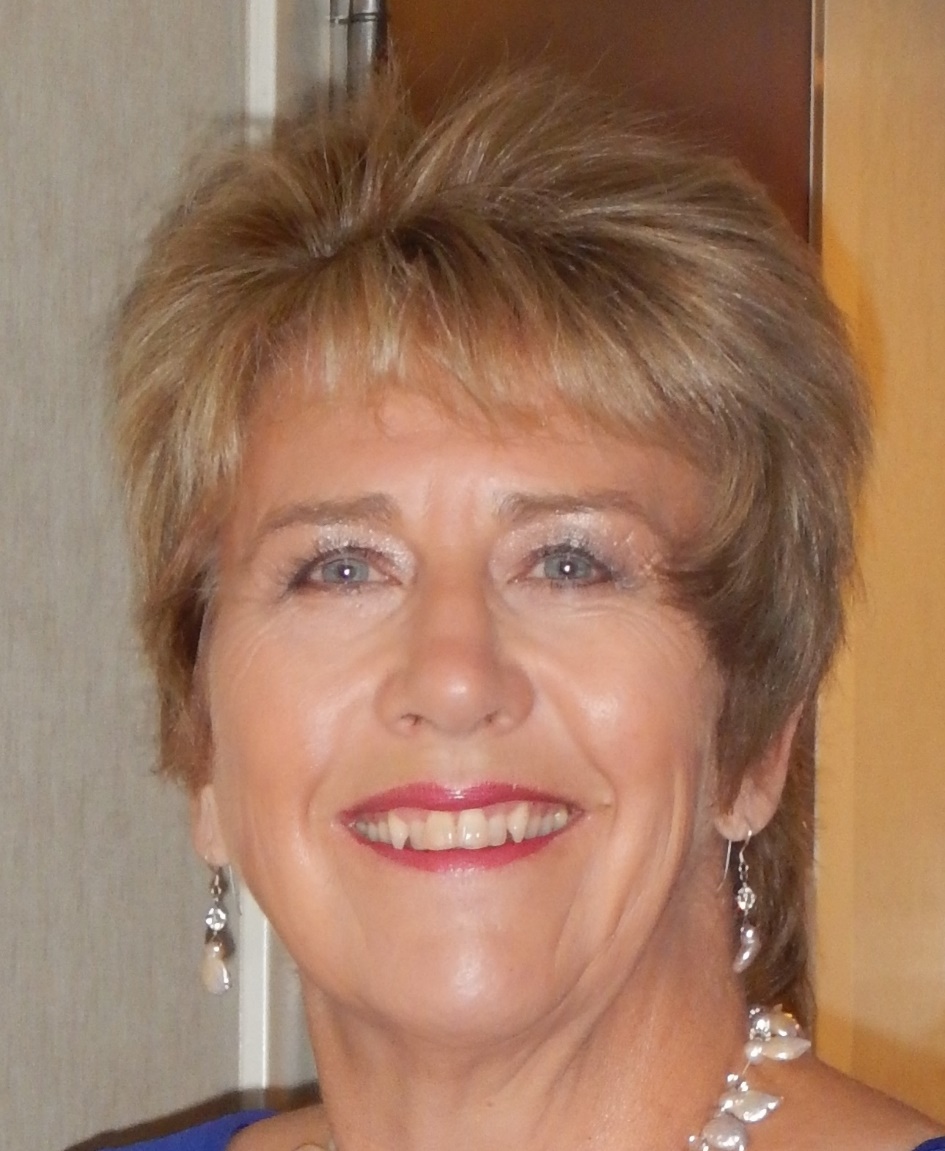 ProfileLiz is a farmer’s daughter who has been involved with animals for most of her life. Raised on a mixed farm, she helped to look after cattle, pigs and horses from a very young age. She had her own pony from the age of 5 and was heavily involved in the local Riding Club.She and her husband started breeding Alpacas in 1999 with two pregnant females and they increased their herd though a selective breeding and purchase programme, growing it into a successful enterprise. Liz joined the BAS and BCL before purchasing her alpacas and as a keen learner has made every effort to find out as much as she can about the care, breeding and fibre of alpacas.  She was the driving force behind the first independent breeder’s alpaca auction in March 2003 and was an active member her local alpaca group. She began showing Alpacas in 2000 and has had champion alpacas in 2000, 2002, 2004, 2006, 2008 and 2009 & 2010. She undertakes screening assessments for the B A S. Livanti Alpacas was sold in 2012 to Liz’s sister Jacki Barlow who also owns Beacon Alpacas.Liz is a BAS qualified judge and has re certified 5 times. She was chair of the BAS Judges group from 2009 to 2012; she was one of the first three UK accredited Alpaca Breeders Fibre School breeders and is a tutor on BAS courses. Since she began judging in 2003 she has judged both Huacaya and Suri fleece and halter classes, in the  and . 2019March	BAS National Show, Telford – Suri and Huacaya Females – 2 days Champions with 		Molly GardnerMarch	Alpakashow, Alsfeld, Germany – Fleece and Halter – Huacaya & Suri  - 2.25 daysMay		South of England Halter Show – Huacaya and Suri - 2 daysOct		Heart of England Fleece Show – Huacaya and Suri - 1.5 daysNov		Due to Judge Midlands Championship Halter Show – Huacaya and Suri  - 1 day 2018March	BAS National Show, Telford – Suri and Huacaya Females – 2 daysMarch 	BAS National Fleece Show – Suri and Huacaya Fleeces  - 50% of entriesJune	Royal Bath and West Halter Show – 150 Huacaya and Suri over 2 days2017Nov		Anniversary Show – Helskini, Finland. Huacaya and Llama Halter and		Huacaya Fleece show and educational seminarOct		Heart of England Fleece Show – Suri and Huacaya – 105 fleeces over 2 daysMay 	Cornwall Alpaca Show – 45 alpacas	2016May		North Somerset Halter Show – Suri and Huacaya – 1 dayJune	Three Counties Halter Show – Suri and Huacaya – 1 dayJuly		Alpaca Association of Ireland Show – Fleece, Halter and commentary- 2 daysJuly		Eastern Regional Fleece Show – Huacaya and Suri – 1 Day2015March	Chief Steward - Heart of England Alpaca Fiesta – 2 daysMay		South of England Halter Show – Huacaya and Suri - 2 days     2014March	Swiss National Show – Fleece & Halter; Huacaya & Suri– 2 daysMay		Devon County Show - Halter; Huacaya & Suri - 3 daysJune	Irish National Show – Halter - Huacaya – 1 daySept	French Show – Huacaya & Suri; fleece and Halter – 2 daysOct		Heart of England Fleece Show – 2 days2013May 	British Alpaca Society National Show – Females – 2 daysJune	Armagh Show – Northern IrelandAug		Ellingham Short Fleece ShowNov		SWAG Autumn Show – Males2012March 	British Alpaca Futurity – Huacaya Fleeces (approx 130)April	Alpaca 2012: Huacaya Male Halter classes & Championships with Mr Harrington – SmithMay		Drymen Show  – Halter classes (Approx 50 Huacaya)June 	Royal  and West - Suri Halter Classes (40 suris)Sept	Italian Alpaca Society Show – Halter Classes (Approx 50 Suri and Huacaya)October	 – Alpaka Show 2012 – Halter & Fleece Classes - Suri & Huacaya Approx 3002011March	British Alpaca Futurity - Halter Classes – 2 days - 350 alpacasMarch	 - National Halter Show – 1 day     April	Germany – AZDV - 2 day Halter ShowApril	1st Alpaca Halter Show in  – 1 dayMay		South of England Halter Show – Huacaya and Suri – 2 daysSept	Westmorland Show – Short Fleece Halter Show -  1 day2010March	France – Fleece & Halter Classes – 2 daysApril	AZDV (Germany) - Fleece and Halter Classes – 2 DaysAug		Hontion Show – short fleece halter classes.Oct		Yorkshire Alpaca Group Show – Short Fleece Halter ShowOct		German Fleece Show2009May		Royal  and West Show – Halter Classes – 4 daysJuly		Royal Show – Stoneleigh – Composite ShowSept	Westmorland Show – Short Fleece Halter Classes2008May		Drymen Show – Scotland - Halter ClassesJune	Royal  and West Fleece Show (140 fleeces)June	Three Counties Show – Halter ClassesJuly		Kelso Show – Composite ShowAugust	 Show – Fleece and Halter Classes2007May		BAS National Show with Lyn Dickson - 2006May 	9th Councours European D’ Alpagas et Lamas, May		Apprentice to Rick Hodgson for Junior females at BAS National ShowMay		 Show (BAS)June            Show (BAS)2005June 	Apprentice Royal Bath & West Show (BCL) Jnr & Int Huacaya Classes	June 	 Show (BAS)June 	 Three Counties Show (BAS)2004May 	South of  Show (BCL)June 	Three Counties Show (BAS)September 	Henley Show2003May 	South of  Show (BCL)June 	Classes with Amanda VandenBosh at Royal ShowSept 	 ShowNov 	National Fleece Show (BCL/British Alpaca)She has been approved by the BAS to deliver all their training courses including Alpaca Evaluation for breeders, Foundation and Advanced Alpaca Assessment & Judge training. She played a key role in designing and implementing the BAS Affiliate Scheme including the Practical Alpaca Breeders training.Liz continues to keep herself up to date by attending training & seminars; she has visited Peru 3 times for alpaca related events and training. Details of all the courses and seminars that she has attended are available from liz@livanti.com.